5  ПОДКЛЮЧЕНИЕ ЭЛЕКТРООБОРУДОВАНИЯРаботы по подключению электрооборудования ТСУ к бортовой сети автомобиля должны производиться в условиях специализированной мастерской. отключить аккумуляторную батарею;подключить провода к клеммам розетки и закрепить розетку на подрозетнике с помощью винтов  и гаек М5 или с помощью саморезов;подключить провода от клемм розетки к бортовой сети автомобиля в соответствии со схемой рис. 2 с помощью разветвителей проводов;проверить на автомобиле действие световых сигналов.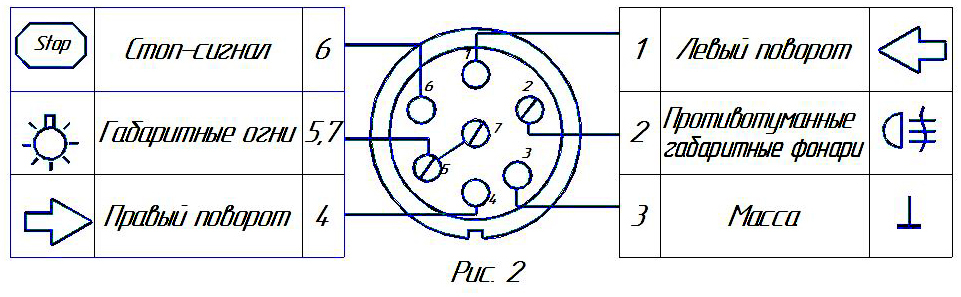 Схема подключения электрооборудования6  ГАРАНТИИ ИЗГОТОВИТЕЛЯГарантийный срок эксплуатации ТСУ составляет 18 месяцев со дня продажи его магазином. Претензии по качеству ТСУ принимаются в течение срока гарантии при условии эксплуатации в соответствии с настоящим руководством по месту нахождения предприятия изготовителя.С В И Д Е Т Е Л Ь С Т В О   О    П Р И Е М К ЕТягово-сцепное устройство полностью укомплектовано, соответствует ТУ 4591-002-232512563-2004 и признано годным к эксплуатации.ДАТА  ВЫПУСКА  ____________		ДАТА ПРОДАЖИ________ШТАМП  ОТК_______  				ШТАМП МАГАЗИНА     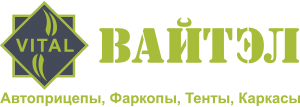 Тел.: (4812) 600-323, (4812) 600-310, 64-64-00Г. Смоленск ул. Тенишевой д.6E-mail: info@pricep67.ru  сайт: www.pricep67.ruТЯГОВО-СЦЕПНОЕ УСТРОЙСТВО ДЛЯ АВТОМОБИЛЯ HYUNDAI Accent 1999г.в.КОД  HY 01Руководство по монтажу и эксплуатации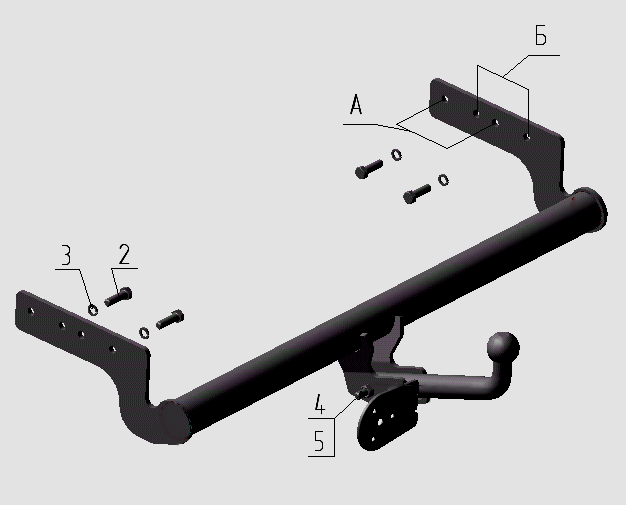 Рисунок 1. ВНИМАНИЮ ПОКУПАТЕЛЯ   При покупке необходимо проверить комплектность. В руководстве должна быть указана дата продажи и поставлен штамп магазина. Необходимо сохранять руководство в течение всего гарантийного срока эксплуатации устройства. ВВЕДЕНИЕУстройство тягово-сцепное (ТСУ) предназначено для шарнирной сцепки автомобиля с буксирным прицепом. Для обеспечения сцепки автомобиля с прицепами различных марок присоединительные элементы ТСУ стандартизированы в соответствии с ОСТ 37.001.096-84. Изготовитель постоянно совершенствует ТСУ, поэтому некоторые конструктивные изменения могут быть не отражены в настоящем издании. 1  ТРЕБОВАНИЯ БЕЗОПАСНОСТИ И ПРЕДУПРЕЖДЕНИЯ1.1 Не допускается буксировка прицепа полной массой более , скорость автопоезда не должна превышать 80 км/час.1.2  Вертикальная статическая нагрузка  на сцепной шар не более 490 Н (50 кгс)1.3  Работу по монтажу ТСУ рекомендуется проводить в условиях СТО. 1.4  При каждом ТО необходимо производить подтяжку резьбовых соединений.1.5 Изготовитель не несет ответственности за безопасность и надежность работы ТСУ при изменении потребителем его конструкции и при нарушении правил его эксплуатации.2  ТЕХНИЧЕСКИЕ ХАРАКТЕРИСТИКИ3  КОМПЛЕКТ ПОСТАВКИ  4  УСТАНОВКА ТСУ НА АВТОМОБИЛЬАвтомобиль оборудуется ТСУ в следующем порядке:установить автомобиль на подъемник, эстакаду или смотровую яму, приняв все необходимые меры обеспечения безопасности выполняемых работ;установить ТСУ на а/м так, чтобы отв. Б в ТСУ совпали с отв. в лонжеронах а/м                       (для 5 дверной модели – отв. А);закрепить ТСУ с помощью крепежных элементов, указанных на рисунке 1;произвести окончательную затяжку болтов и гаек с моментом 30 - 35  Н·м;сцепной шар ТСУ покрыть слоем консистентной смазки типа ЛИТОЛ.Тип шарнирного соединения Диаметр сцепного шараВертикальная нагрузка на шар, не болееПолная масса буксируемого прицепа, не болееМасса ТСУ, не более-      шаровой50 кгс1.2.3.4.5.6.7.8.ТСУ Hyundai Accent в сборе Болт М12х1,25х40Шайба пружинная Ø12Болт М12х1,25х80Гайка М12х1,25ПодрозетникШарРуководство1 шт.4 шт.4 шт.2 шт.2 шт.1 шт.1 шт.1 шт.